с 01 августа  2021 г. на территории Надеждинского муниципального района начнется приём заявлений  на получение сертификата дополнительного образования.С этого года Приморье присоединяется к регионам России, в которых внедряется персонифицированное финансирование дополнительного образования детей (ПФДО). С начала учебного года для того, чтобы записать ребёнка в кружок или секцию учреждений дополнительного образования МБОУ ДО ЦДТ "Ровесник", МБОУ ДО СЮТ, МБОУ ДО ДЮСЦ «НАДЕЖДА», нужно будет получить сертификат дополнительного образования. Работа проводится в рамках регионального проекта «Успех каждого ребенка» национального проекта «Образование».Для чего внедряют ПФДО?Прежде всего ПФДО внедряют для того, чтобы сделать дополнительное образование доступным для каждого ребёнка. Теперь оплатить понравившийся кружок можно будет с помощью сертификата. Это позволит детям заниматься даже по тем программам, которые до этого по каким-либо причинам им были недоступны.Также новая система призвана повысить качество услуг в сфере дополнительного образования. Дети и их родители «голосуют» за определённые программы своим сертификатом, а у администрации района или города появляется возможность направить финансирование на действительно востребованные кружки и секции.

В итоге среди организаций дополнительного образования должна появиться здоровая конкуренция. Им будет выгодно предложить детям интересную, востребованную и качественную программу.  Что такое сертификат дополнительного образования?Сертификат – электронная реестровая запись в системе персонифицированного дополнительного образования на специальном интернет-портале. В Приморье портал 25.pfdo.ru готовится к запуску.Отметим, что это именной электронный, а не бумажный документ. Он оформляется один раз и действует до совершеннолетия ребёнка.  После активации сертификат становится ключом, который открывает доступ к системе дополнительного образования. С сертификатом ребёнок может записаться на кружки или секции в любых организациях, имеющих лицензию на осуществление образовательной деятельности и участвующих программе ПФДО. В их числе муниципальные и негосударственные организации, а также  индивидуальные предприниматели, которые реализуют дополнительные общеобразовательные программы.Кто может получить сертификат?Сертификат дополнительного образования оформляется один раз на ребенка в возрасте от 5 до 18 лет. Сделать это могут его родители или законные представители. А с 14 лет ребёнок может оформить сертификат самостоятельно. Как получить сертификат?Получить номер сертификата можно будет в интернет - системе «Сетевой город. Образование» (АИС СГО) Приморского края по адресу sgo.prim-edu.ru. А принимать, регистрировать заявления на получение сертификатов дополнительного образования и активировать их на территории Надеждинского муниципального района будет «Центр детского творчества «Ровесник» Надеждинского района».Сегодня портал еще находится в процессе настройки новых функций. Предполагается, что подать заявку на получение сертификата можно будет уже с 1 августа 2021 года.Где можно будет узнать о доступных программах дополнительного образования?Для удобства детей и их родителей создан портал ПФДО Приморского края – 25.pfdo.ru. На портале опубликована вся информация о персонифицированной системе финансирования, а также формируется «Навигатор дополнительного образования».В «Навигаторе» будут собраны все доступные программы дополнительного образования во всех муниципалитетах края. Сегодня муниципалитеты вносят на ресурс информацию о программах по направлениям: технической, художественной, естественно - научной, социально-гуманитарной, туристко-краеведческой, физкультурно-спортивной, а также информацию об адаптированных дополнительных общеобразовательных программах для детей с ограниченными возможностями здоровья.Помимо этого, сейчас на портале ведется формирование реестра поставщиков образовательных услуг. Для этого на сайте регистрируются образовательные организации Приморского края, имеющие лицензию на реализацию программ дополнительного образования.С помощью «Навигатора» пользователи смогут выбрать программу и сразу же, используя номер своего сертификата, записаться на неё, при наличии свободных мест.Как будет работать сертификат?Ребёнку будет достаточно выбрать кружок и записаться на портале 25.pfdo.ru. После этого, при необходимости, средства на оплату образовательной программы автоматически будут направлены с сертификата в адрес образовательной организации.Важно!С 1 сентября для записи на кружок или секцию сертификат понадобится ребятам во всех муниципалитетах края.Остались вопросы? Звоните по телефону:  8 924 236 6110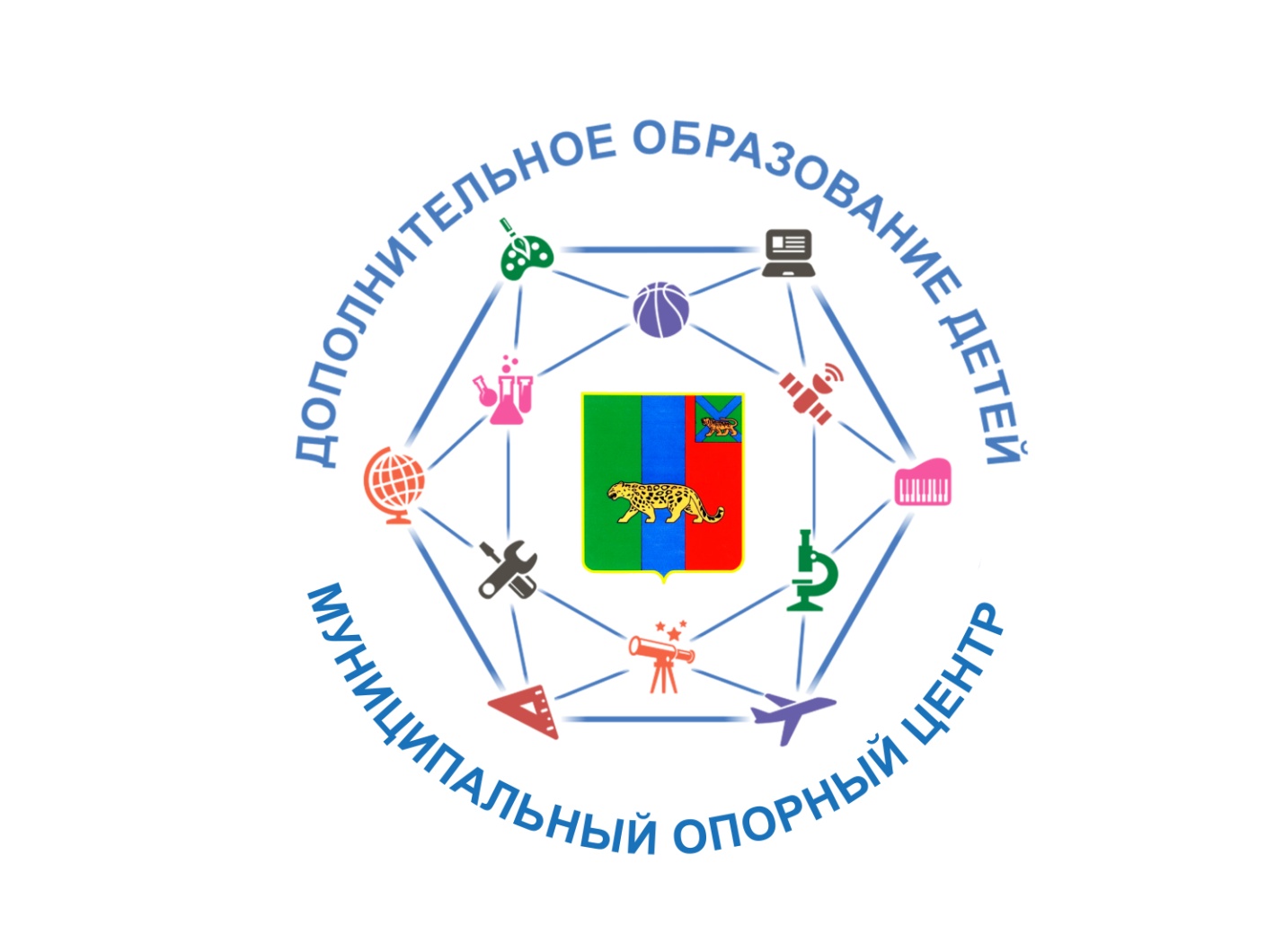 